Family Footcare Group LLP  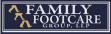 427 Broadway Suite 2 Monticello, NY 12701 Tel (845) 692-3668 Fax (845) 794-0228  AUTHORIZATION for the Release of Health Information Patient Name Phone Number Address Street City, State, Zip Date of Birth:  MM DD YY □ I hereby authorize Family Footcare to RELEASE my medical information to Health Provider or Entity □ I hereby authorize Family Footcare to RECEIVE my medical information from Health Provider or Entity Name _________________________________________________________________ Attention of ______________________________________ Street Address __________________________________________________________City, State, Zip ____________________________________ Telephone # _____________________________________ Fax # (required for Health Provider) _________________________________________ Information to Release (check all that apply) □ Medical Records from _____________________________________ to________________________________________ □ Entire Medical Record, including patient history, office notes, test results, radiology reports and consults □ Billing records_________________________________________ □ Other: ________________________________________________________ Include by Initialing: ______ Alcohol / Drug Treatment ______ HIV Related Info and Test Results ______ Mental Health Information  Medical Records Released by Family Footcare Group / Copying Fee: $0.75 per page  □ X-Ray (dates) __________________________________________ X-Ray CD Cost $10.00 / disk Authorization to Discuss Health Information □ By initialing here ____________, I authorize ______________________________________________ to discuss my health information with:  Initials Name of Individual health care provider  _________________________________________________________________________________ ________________________________________________   (Name) (Relationship)  Reason for Requested Use or Disclosure □ Personal Use □ Legal □ Second Opinion □ Change in Health Care Provider □ Other (specify) __________________________________________________________________________________________________________ This authorization expires in six (6) months from the date signed or earlier__________________________________________ I understand the following: a. I may revoke this authorization at any time by providing written notice to the practice b. I may not be able to revoke this authorization if the practice has already taken action utilizing this authorization, or if the authorization was  obtained as a condition of obtaining insurance coverage. c. The practice will not condition treatment or payment based on my signing this authorization. d. I am signing this authorization freely and under no pressure from any individual to do so e. The information disclosed in this authorization may be subject to re-disclosure by the practice and no longer protected by federal law f. I acknowledge that I have had an opportunity to review this authorization and understand the intent and use g. This authorization my include disclosure of information relating to ALCOHOL and DRUG ABUSE and CONFIDENTIAL HIV RELATED  INFORMATION only if I place my initials on the appropriate box above. h. If I am authorizing the release of HIV related, alcohol or drug treatment information, the recipient is prohibited from re-disclosing such  information without my authorization unless permitted to do so under federal and state law. I understand that I have the right to request a  list of people who may receive or use my HIV related information without authorization. If I experience discrimination because of disclosure  of HIV related information, I may contact the New York State Division of Human Rights at (212) 480-2493 or the New York City Commission  of Human Rights at (212) 306-7450. These agencies are responsible for protecting my rights.  Signature of Patient or Legal Representative Date F-038 FFCG Medical Records Release Form Rev. Mar 08 2021TO BE READ AND SIGNED BY PATIENT: